CIÊNCIASVAMOS OBSERVAR?VÁ ATÉ O ESPELHO E OBSERVE BEM A SUA CABEÇA.AGORA COMPLETE O DESENHO COLOCANDO AS PARTES QUE FALTAM.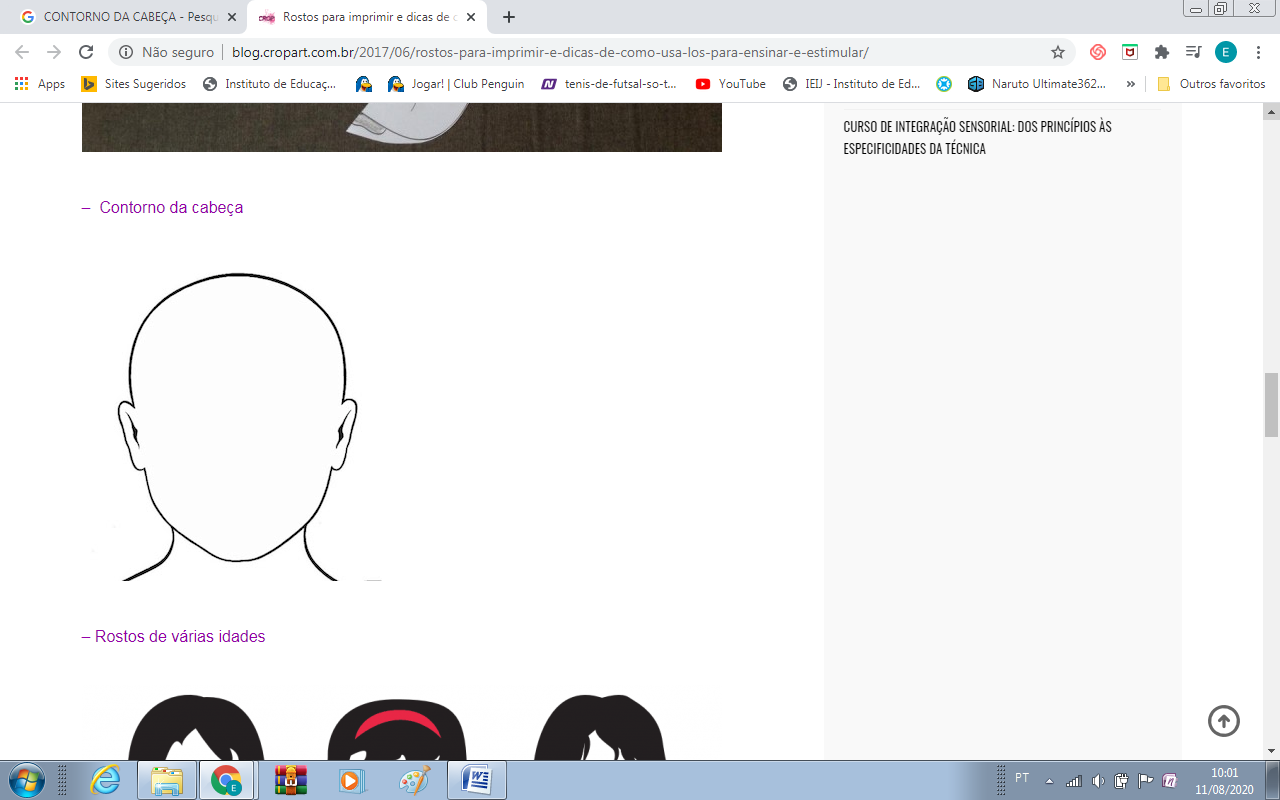 VAMOS PENSAR!PARA QUE SERVE CADA PARTE?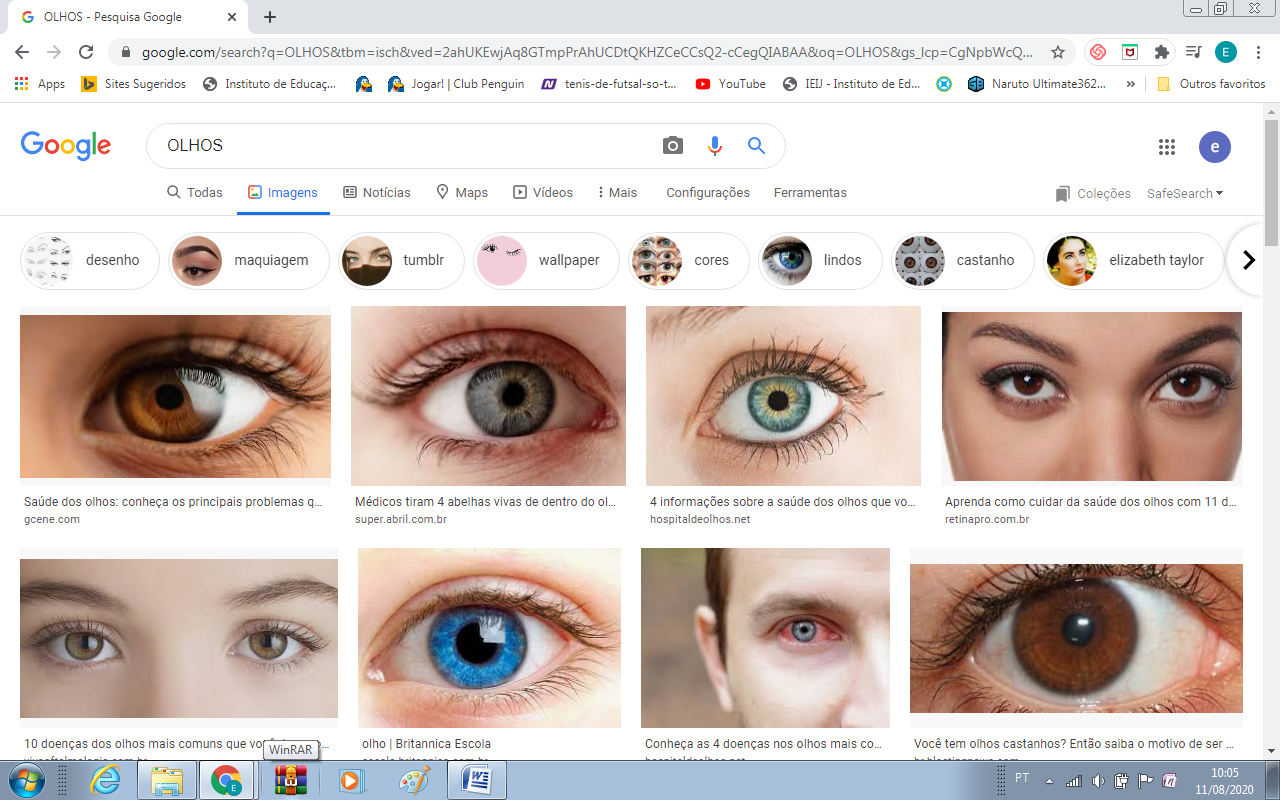 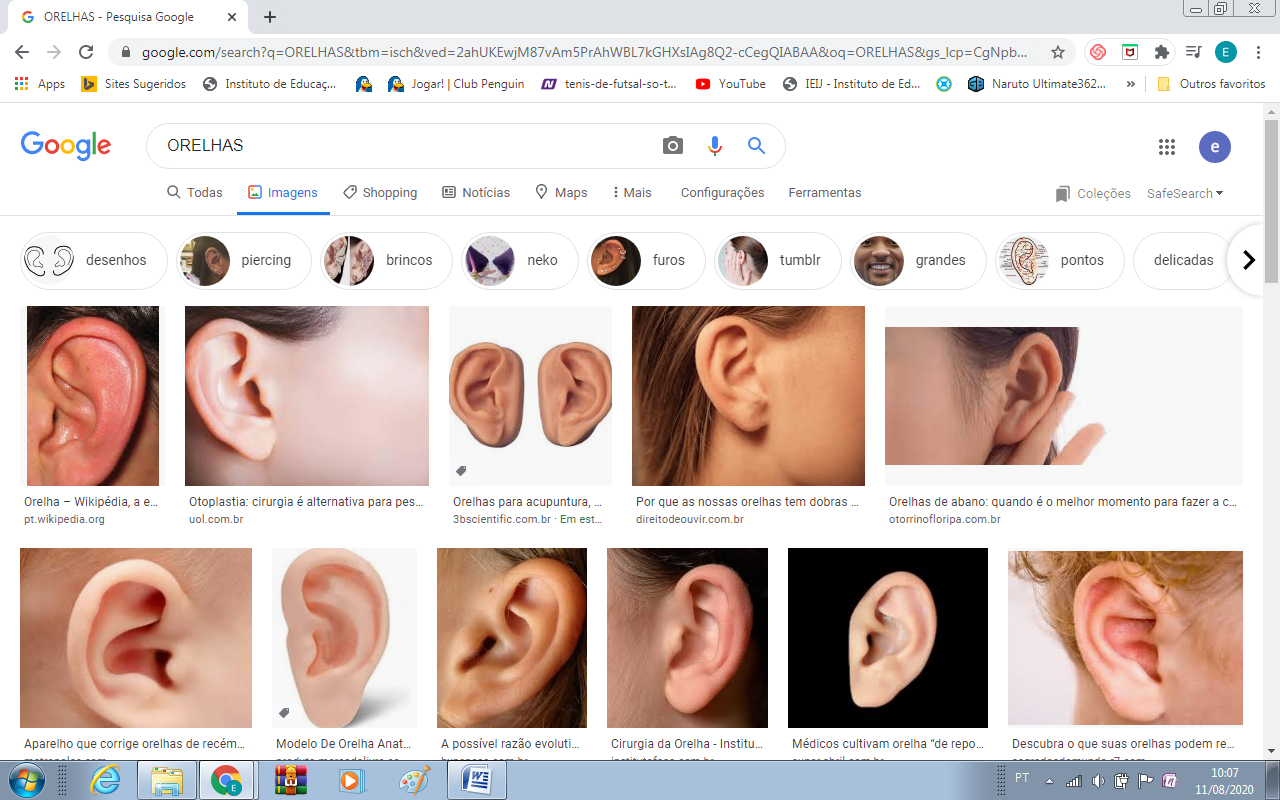 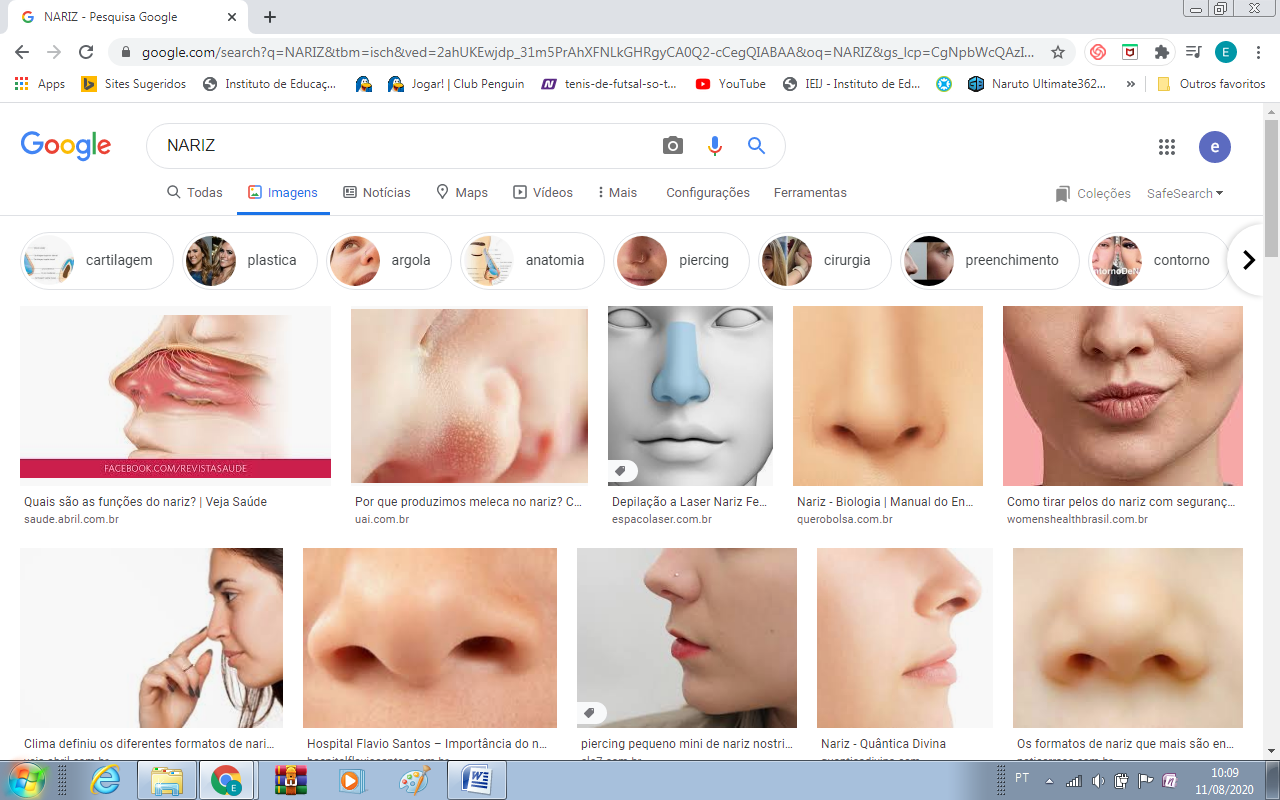 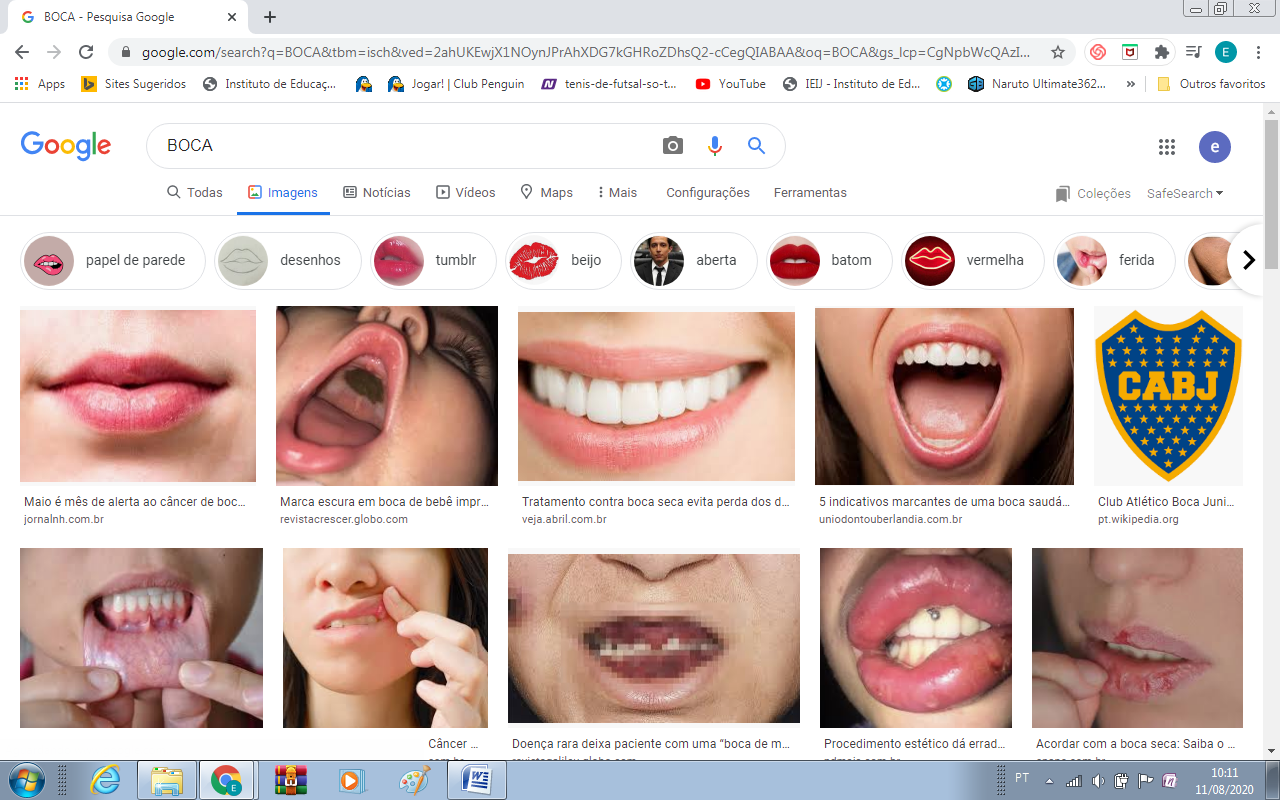 